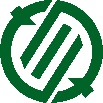 令和５（2023年）２月１４日　猪名川町立中学校改革プラン 子ども達が育つための「あい・ワクワクプラン」について　　【概　要】猪名川町では、町立中学校における改革プラン「あい・ワクワクプラン」を策定しました。目的は、教職員が心身ともに健康で、生徒と向き合う時間を確保しながら質の高い学びの環境づくりに力を注ぐことができるようにするためです。生徒の学びの質の向上により、学習効果を最大化するとともに、ゆとりある学校生活及び家庭生活を基盤として豊かな心と人間関係を培います。今回見直しした主な項目は以下の通りです。（詳細は別紙参照）　なお、本プランは令和５年４月よりスタートします。【主な見直し項目】１　チーム担任制の導入（学級担任制の廃止）２　定期テストの廃止（中間・期末テストをなくし、学期末に実力テストを実施）３　卒業式日程の繰り下げ（公立高校学力検査より後の日程で実施）４　下校時刻の繰り上げ（年間通して１７時下校に）５　５時間授業の導入（週１～２日は５校時までの日を設定）【問合せ】猪名川町教育委員会　教育長　中西 正治　　　　　　　　　　事務局 学校教育課長　岩木 秀諭				（℡：072-766-6006）